REPUBLIQUE TUNISIENNE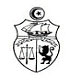 MINISTERE  DE L'ENSEIGNEMENT SUPERIEURET DE LA RECHERCHE SCIENTIFIQUEAVIS Consultation N°10/2022 (pour la 2ème fois)Achat consommable pour les besoins du parc auto de l'Administration CentraleLe Ministère de l’Enseignement Supérieur, de la Recherche Scientifique se propose de lancer une consultation relative à l'achat de consommable pour les besoins du parc auto de l'Administration Centrale en 2022 pour voitures de types (Fiat, Ford, Renault, Citroën, Volkswagen, Peugeot, Audi, Dacia, Volvo, Mazda)  Les fournisseurs concernés par cette consultation peuvent s’adresser à la Direction d'Appui et des Prestations– menés de leurs cachets afin de retirer le dossier de consultationLes offres doivent être adressées par voie postale ou par rapide poste, ou remis directement au Bureau d'Ordre Centrale du Ministère de l'Enseignement Supérieur et de la Recherche Scientifique contre récépissé sous pli fermé comportant seulement « A ne pas ouvrir Consultation N°10/2022 (pour la 2ème fois) relative à l’achat de consommable pour les besoins de l'Administration Centrale » à l’adresse suivante :Ministère de l’Enseignement Supérieur, de la Recherche ScientifiqueDirection Générale des Services CommunsDirection de l'Appui et des prestationsAvenue Ouled Haffouz 1030 –TunisLe dernier délai de remise des offres est fixé pour le 28 Juillet 2022 à 10H Les offres devront être valides pour une période de 90 jours à partir du lendemain de la date limite de réception des offres